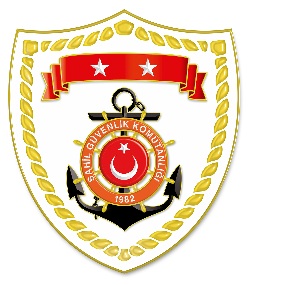 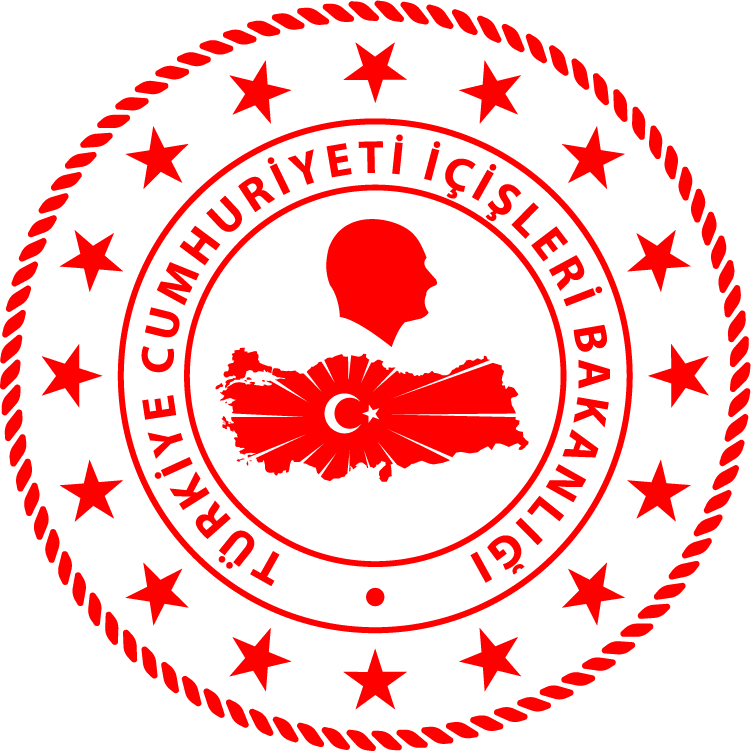 Ege Bölgesi*Paylaşılan veriler deniz yoluyla yapılan düzensiz göç esnasında meydana gelen ve arama kurtarma faaliyetleri icra edilen olaylara ait bilgiler içerdiğinden olayların bitiminde değişiklik  gösterebilmektedir. Nihai istatistikî verilere, sona eren ay verisi olarak linkinden ulaşılabilmektedir.*Statistical information given in the table may vary because they consist of data related    incidents which were occured and  turned into search and rescue operations.The exact numbers at the end of the related month is avaliable on www.sg.gov.tr/duzensiz_goc_istatistikleri.htmlS.NoTARİHMEVKİ VE SAATDÜZENSİZ GÖÇ VASITASIYAKALANAN TOPLAM DÜZENSİZ GÖÇMEN KAÇAKÇISI/ŞÜPHELİKURTARILAN TOPLAM DÜZENSİZ GÖÇMEN/ŞAHIS SAYISIBEYANLARINA GÖRE KURTARILAN
 DÜZENSİZ GÖÇMEN UYRUKLARI106 Mayıs 2022MUĞLA/Bodrum12.20Ada Üzerinden-193 Afganistan, 3 Kamerun, 3 Togo,2 Haiti, 2 Liberya, 2 Pakistan,2 Somali, 1 Gabon, 1 Senegal207 Mayıs 2022BALIKESİR/Ayvalık
05.00Can Salı-1818 Afganistan308 Mayıs 2022İZMİR/Dikili14.13Lastik Bot-108 Yemen, 2 Eritre408 Mayıs 2022MUĞLA/Marmaris22.00Can Salı-196 Mısır, 5 Suriye, 4 Filistin, 4 Yemen, 